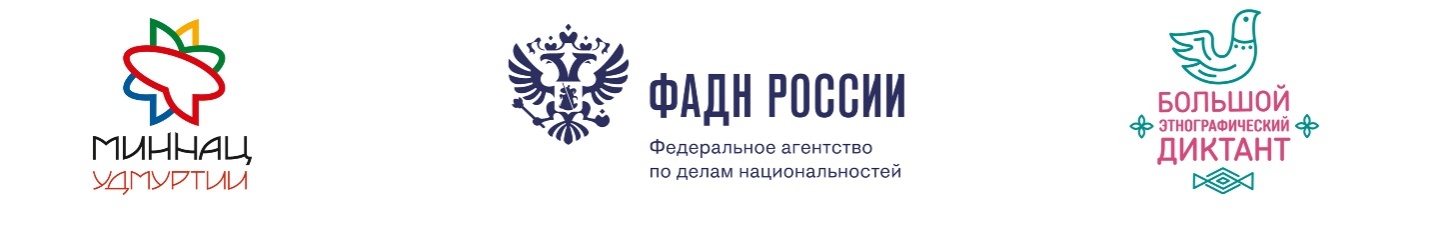 Список региональных площадок проведения Всероссийской просветительской акции «Большой этнографический диктант»на территории Чукотского автономного округа № п/пПолное наименование образовательной организации1.Государственное автономное общеобразовательное учреждение Чукотского автономного округа «Чукотский окружной профильный лицей»2.Муниципальное бюджетное общеобразовательное учреждение «Средняя общеобразовательная школа № 1 города Анадыря3.Муниципальное бюджетное общеобразовательное учреждение «Центр образования посёлка Угольные Копи имени Тимофея Елкова»4.Муниципальное бюджетное общеобразовательное учреждение «Центр образования села Алькатваам»5.Муниципальное бюджетное общеобразовательное учреждение «Центр образования посёлка Беринговского»6.Муниципальное бюджетное общеобразовательное учреждение «Центр образования села Марково»7.Муниципальное бюджетное общеобразовательное учреждение «Центр образования села Канчалан»8.Муниципальное бюджетное общеобразовательное учреждение «Центр образования села Усть-Белая»9.Муниципальное бюджетное общеобразовательное учреждение «Центр образования села Ваеги»10.Муниципальное бюджетное общеобразовательное учреждение «ЦО села Хатырка»11.Муниципальное бюджетное общеобразовательное учреждение «ЦО села Мейныпильгыно»12.Муниципальное автономное общеобразовательное учреждение «Средняя общеобразовательная школа города Билибино Чукотского автономного округа»13.Муниципальное бюджетное общеобразовательное учреждение «Школа-интернат среднего (полного) общего образования с. Кепервеем» Билибинского муниципального района Чукотского автономного округа14.Муниципальное бюджетное общеобразовательное учреждение «Школа - интернат основного общего образования с. ОмолонБилибинского муниципального района Чукотского автономного округа»15Муниципальное бюджетное общеобразовательное учреждение «Средняя общеобразовательная школа поселка Эгвекинот»16.Муниципальное бюджетное общеобразовательное учреждение «Центр образования села Амгуэмы»17. Муниципальное бюджетное общеобразовательное учреждение «Средняя общеобразовательная школа посёлка Рыркайпий»18.Муниципальное бюджетное общеобразовательное учреждение «Школа-интернат среднего общего образования поселка Провидения»19.Муниципальное бюджетное общеобразовательное учреждение 
«Основная общеобразовательная  школа села Новое Чаплино»20.Муниципальное бюджетное общеобразовательное учреждение 
«Основная общеобразовательная  школа села Сиреники»21.Муниципальное бюджетное общеобразовательное учреждение «Центр образования г.Певек»22.Муниципальное бюджетное общеобразовательное учреждение «Средняя школа с.Рыткучи»23Муниципальное бюджетное общеобразовательное учреждение «Центр образования села Лаврентия»24.Муниципальное бюджетное общеобразовательное учреждение «Средняя общеобразовательная школа села Лорино»25.Муниципальное бюджетное общеобразовательное учреждение «Средняя общеобразовательная школа села Уэлен»